"Invertir sistemáticamente"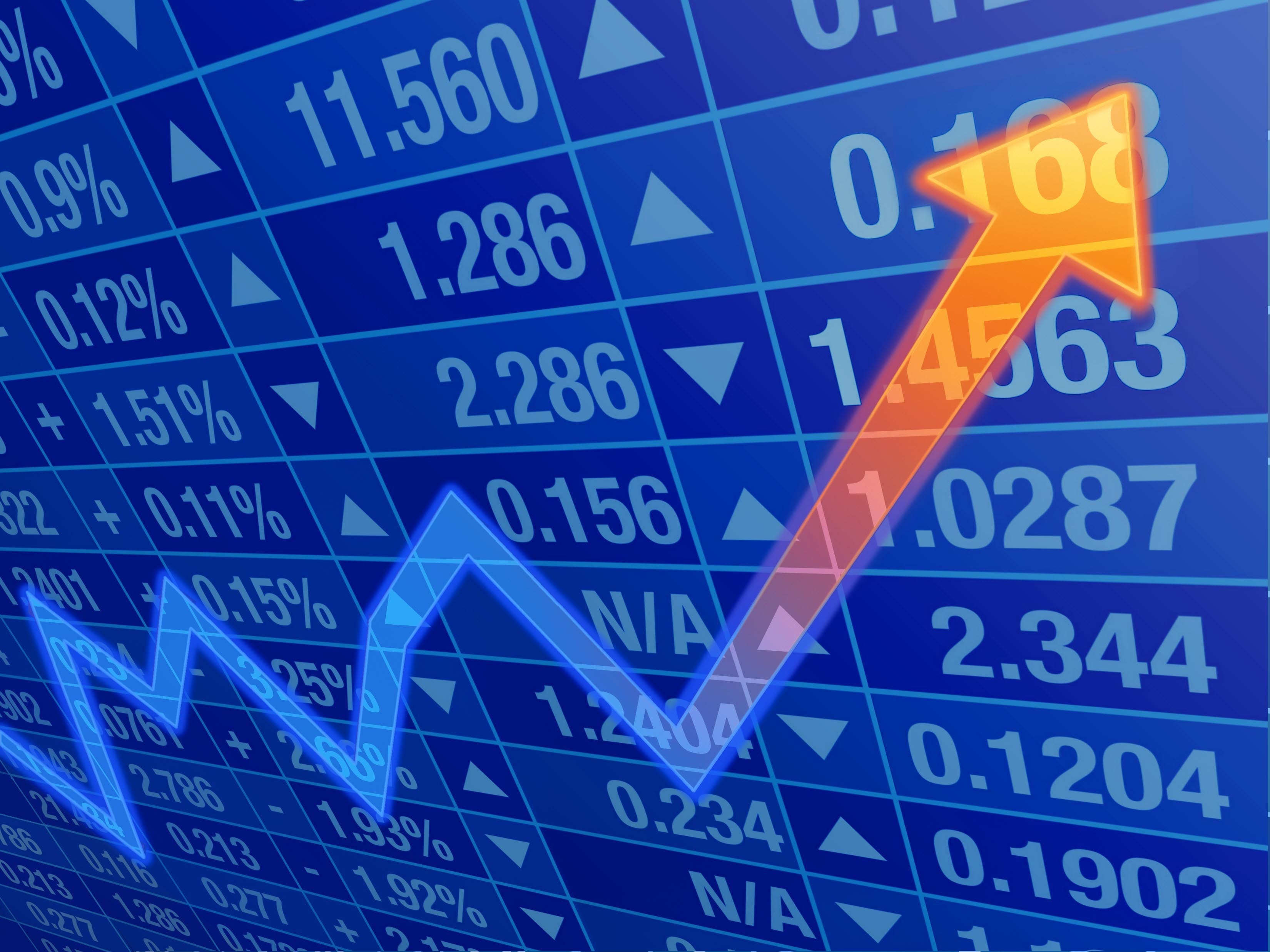 Tú y tus compañeros asesores financieros (los demás estudiantes de tu grupo) acaban de recibir 18.000 dólares para invertirlos en varios fondos de interés simple.  Los tres tipos de fondos que pueden elegir son un fondo de bonos del Tesoro, un certificado de depósito (CD) en un banco local y una cuenta del mercado monetario para empresas.  El fondo de bonos del Tesoro gana un 5% de interés, el CD gana un 7% de interés y la cuenta del mercado monetario para empresas gana un 11% de interés previsto.  Como la cuenta del mercado monetario para empresas se considera de alto riesgo, tus inversores sólo te permitirán invertir hasta 3.000 dólares en ese fondo.  Además, por razones fiscales, debes invertir al menos tres veces más en el fondo de bonos del Tesoro que en el CD bancario.  Suponiendo que los rendimientos de los intereses previstos sean correctos, trabajen juntos y elaboren la estrategia de inversión óptima para obtener la máxima cantidad de beneficios.  Creen un sistema de ecuaciones que describa esta situación y, a continuación, utilicen ese sistema para encontrar la cantidad exacta de dinero que deben invertir en cada fondo.  Una vez que hayan decidido cuánto invertir en cada fondo, calculen el beneficio que les reportará la inversión.  Muestren todo el trabajo a continuación.